Rzeszów dnia: 2020-05-20Znak sprawy: NA/O/81/2020	 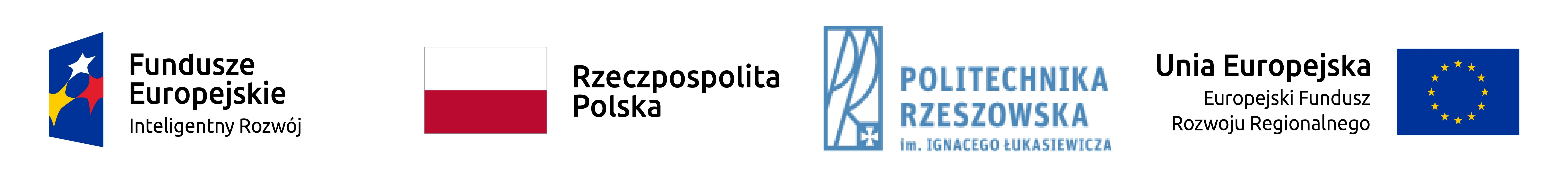 POIR.RC .18.001 - Opracowanie technologii otrzymywania innowacyjnych jednoskładnikowych reaktywnych klejów poliuretanowych i komponentów- zad.1 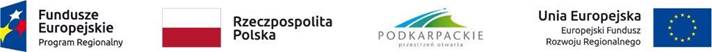 RPO .RU .19.001 - PCI - Wysokowydajna obróbka skrawaniem lotniczych stopów niklu w warunkach chłodzenia kriogenicznego- zad.2 i 3OGŁOSZENIE O UDZIELENIU ZAMÓWIENIA 
Z DZIEDZINY NAUKIPolitechnika RzeszowskaDział Logistyki i Zamówień Publicznych,Al. Powstańców Warszawy 12 ,35-959 RzeszówW wyniku przeprowadzonego postępowania o udzielenie zamówienia na:Dostawa płytek do reometru oscylacyjnego, urządzenia do sekwencjonowania danych wraz z zestawami sekwencjonującymi, materiałów do metalografii.informujemy, że w zakończonym postępowaniu udzielono zamówienia Wykonawcy:Nr zadaniaOpis1Dostawa płytek do reometru oscylacyjnegoJednorazowe, aluminiowe płytki do reometru oscylacyjnego DHR-2 firmy TA Instruments, średnica płytek 25 mm, z kanałem zapobiegającym kapaniu, 1 opakowanie, (100 sztuk w opakowaniu).CPV: 38000000-5 - Sprzęt laboratoryjny, optyczny i precyzyjny (z wyjątkiem szklanego) 2Dostawa  materiałów do metalografii- zestaw IMateriały do metalografii:- Tarcza polerska, mocowana na dysku magnetycznym. Do polerowania metali żelaznych i nieżelaznych oraz polimerów. Sukno wykonane z tkanej wełny 100%. Średnica 250 mm. - 1 opakowanie;- Tarcza polerska, mocowana na dysku magnetycznym. Do polerowania wykańczającego dowolnych materiałów. Sukno sukno syntetyczne, pokryte krótkimi włoskami. Średnica 250 mm. - 2 opakowania- Żywica fenolowa z węglowym wypełniaczem do inkludowania na szybko na gorąco w prasach, termoutwardzania - stosowana do wykonania zgładów obserwowanych mikroskopem SEM - 1 kg-Płyn chłodzący i smarujący  stosowany podczas dokładnego  szlifowania i polerowania ścierniwem diamentowym większość materiałów - roztwór wodny - 5 litrów- Wysokowydajny produkt diamentowy, zawierający wyłącznie diament polikrystaliczny. Stabilna zawiesina, zaprojektowana do stosowania w automatycznych systemach dozujących - wielkość ziarna 1 µm - 500 ml- Wysokowydajny produkt diamentowy, zawierający wyłącznie diament polikrystaliczny. Stabilna zawiesina, zaprojektowana do stosowania w automatycznych systemach dozujących - wielkość ziarna 3 µm - 500 mlCPV: 37462180-9 - Tarcze, 03421000-7 - Żywice, 24961000-8 - Płyny chłodnicze, 14522400-0 - Materiały ścierne naturalne 3Dostawa  materiałów do metalografii- zestaw IIMateriały metalograficzne:- Ściernica korundowa do cięcia najtwardszych metali żelaznych (>HV 600). Tlenek glinu w osnowie żywicznej. 250x1,5x32 mm - 1 opakowanie- Ściernica diamentowa do cięcia weglików spiekanych i materiałów ceramicznych (>HV 800). Tarcza z ziarnem diamentowym w osnowie żywicznej. 127x0,4x12,7 mm - 1 sztukaCPV: 37462180-9 - Tarcze Zadanie nr: 2 Wybrano ofertę:PIKI INSTRUMENTSGen. Okulickiego 7/905-500 PiasecznoCena oferty: 2 252.13 złZadanie nr: 3 Wybrano ofertę:Preparatyka Mateusz WojteckiDębniec 364-830 DębniecCena oferty: 1 488.30 złUdzielenie zamówienia  - część 11. Umowa nie została zawarta Udzielenie zamówienia  - część 21. Umowa została zawarta w dniu 2020-04-29 r., z PIKI INSTRUMENTS, Gen. Okulickiego 7/9, 05-500 PiasecznoUdzielenie zamówienia  - część 31. Umowa została zawarta w dniu 2020-04-29 r., z Preparatyka Mateusz Wojtecki , Dębniec  3, 64-830 Dębniec